Currawong Childcare Centre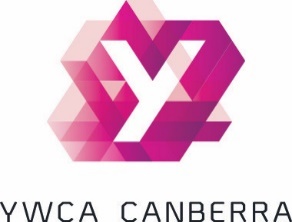 Currawong Childcare Centre Waiting List Application and Allocation Policy Revised – December 2010Currawong Waiting List ApplicationCurrawong Childcare Centre will offer placements to a person (or persons) on completion of the Currawong Waiting List Application form.  Once completed, the form needs to be returned to childcareaccounts@ywca-canberra.org.au. .  An application who is a DFAT employee has priority over non-DFAT applicants.  The details of the offer process, and how changes to an applicant’s needs for a place are managed, are set out in the Currawong Childcare Centre Allocation Policy.  An application must indicate by written signature that the Allocation Policy has been read and understood.    An applicant is responsible for updating information in relation to this application.  As a minimum, an applicant must contact every six (6) months to confirm or amend information.  Failure to do so will risk forfeiture of your application. When a place becomes available the applicant will be notified by email or phone if required.    An applicant is asked to inform Currawong if the childcare place is no longer required.Applicant’s Name:  Family Name (s): ______________________________Given Name (s): ___________________________Seek/s a Currawong Childcare place for the following child as its parent (s)/legal guardian (s) Family Name (s): _____________________________ Given Name (s) [if available]: _________________________________Date of Birth (or estimated Date of Birth) ______/______/______ Please provide the child’s Date of Birth, an Estimated Date of Birth, or proof of authorisation to adoptCare is required from (Date) ______/______/______   For:  M     T     W     TH     F   (Please circle) Parent/Legal Guardian                                                                                        Family Name _____________________                                                              Given Name _____________________			           Address ______________________________ 	                             Phone (H) __________________			            (W) __________________			            (M) __________________                                                                        Work Email ___________________________	                             Home Email ___________________________		           (a) DFAT Employee?      Yes/No		                             If Yes, Peoplesoft Employee ID _______________	           			(found on your payslip)				              AGS number 	                     _______________                            Are you a DFAT contractor        Yes/No 		           If No to (a), place of work _______________	                             Is this work      Casual/Part-time/Full-time?  (Please circle)            Parent/Legal Guardian                                                                                        Family Name ____________________                                                              Given Name ____________________			           Address ______________________________ 	                             Phone (H) __________________			            (W) __________________			            (M) __________________                                                                        Work Email ___________________________	                             Home Email ___________________________		           (a) DFAT Employee?      Yes/No		                             If Yes, Peoplesoft Employee ID _______________	           			(found on your payslip)				              AGS number 	                     _______________                            Are you a DFAT contractor        Yes/No 		           If No to (a), place of work _______________	                             Is this work      Casual/Part-time/Full-time?  (Please circle)            Additional informationAre both parents in paid employment and/or studying?        Yes/No    __________________________Are you a sole parent?                                                                     Yes/No    __________________________Are you returning from an overseas posting?                            Yes/No    __________________________Are you returning to work from maternity leave?                    Yes/No    __________________________Do you already have a child in the Centre?                                Yes/No    __________________________Does your child have special needs? (Please specify)              __________________________________Does your child attend any other care? 		    Yes/No ___________________________What language(s) is/are spoken at home?                                  Yes/No ___________________________Currawong use onlyDate when Currawong Childcare Centre Allocation Policy signed by applicant(s)   _____/_____/_____Date of personal meeting between Currawong Staff and applicant(s)                       _____/_____/_____Additional Comments: ________________________________________________________________________________________________________________________________________________________________________________________________________________________________________________________________________________________________________________________________________________________________________________________________________________________________________________________________________________________________________________________________________I/We give permission to Currawong Childcare Centre to provide to DFAT any personal information provided by me/us on the application form.  I understand the information provided to DFAT will be used to monitor the profile of Currawong Childcare Centre users and to assess eligible DFAT will be used to monitor the profile of Currawong Childcare Centre users and to assess eligible DFAT employees’ access to the Centre.  I/We state that the above information is true correct in all respects.Signature of Parent(s)/Legal Guardian(s) _________________________________ Date of application ______/______/______For managers purposes in terms of the Currawong Childcare Centre Allocation Policy (paragraph 2) the date for registration of this application is ______/______/______ Director’s Signature ________________________________ Date ______/_______/________Currawong childcare centre allocation policy1. The Currawong Childcare Centre (Currawong) is an employer-sponsored long day childcare centre, run primarily for the benefit of employees of the Department of Foreign Affairs and Trade (DFAT). Therefore, in accordance with the Priority of Access Guidelines, as set out in the Child Care Benefit (Eligibility of Child Care Services for Approval and Continued Approval) Determination 2000, first priority in the allocation of places is given to DFAT employees.2. To be eligible to be allocated a place in Currawong, a DFAT employee or other person must complete an application for Currawong’s external waiting list. In order to make the management of the allocation policy transparent, a points system is used to determine the ranking of applicants on the external waiting list. All applicants are awarded points for each priority criterion they meet. Applicants are then given a cumulative score and ranked according to that score. The applicant with the highest score will be ranked first, the applicant with the second highest score will be ranked second, and so on. When a childcare place becomes available, the applicant ranked first will be offered any available place first. The person ranked second will be offered the next available place, and so on, until all available places are filled. In cases where two or more applicants have the same rank, the place will be offered to the applicant whose application was registered first by the director of the centre.3. The points system is as follows:  4. To ensure prompt offer of places to those who require them, Currawong will deduct points from families on the waiting list who decline an offer of placement without having notified the centre of their new requirements. The following point deduction system will apply:5 points to be deducted when a placement offer, made according to the applicant’s latest written instructions, is declined; anda further 10 points to be deducted when a second placement offer is declined.5. Points will not be deducted if a staff member rejects an offer of placement for an earlier than a preferred date.6. In order to support DFAT employees who are asked to return to Canberra from an overseas post or state office at the department’s initiative, and at short notice, to meet the DFAT’s operational requirements, the allocation policy will accord an additional priority to meet the childcare needs of these employees.

7. An application must include details of the child’s date of birth, an estimated date of birth, or proof of authorisation to adopt. The director of Currawong will update the waiting list at least every three months. An applicant on the waiting list who is no longer pregnant, or who no longer has a child to enroll in Currawong, forfeits the place on the waiting list but can reapply in accordance with this policy.8. Applicants are required to re-confirm their application every 6 months and/or when their details change. Failure to do so may result in your application being removed from the waiting list.
9. Applications from persons who are not DFAT employees will be considered only after demand for places in the centre from departmental employees have been met. Any places offered to non-DFAT applicants (including contractors engaged by DFAT) will be of limited duration. Places will be available until 31 December in the year they are offered and will then be subject to review and possible withdrawal should they be required by DFAT applicants.

10. The Director of the Currawong Childcare Centre will offer a childcare place to an applicant by telephone or email, and will check to ensure the message is received without delay. If there is no sign that the message has been received, Currawong will contact the applicant by other means. DFAT will assist if necessary. Applicants are requested to respond, if possible, within 24 hours of receiving an offer. If they need more time to consider the offer, they must seek an extension from the centre director. If no prior arrangement has been agreed for a late response, offers will be deemed lapsed 72 hours after receipt.

11. An applicant who does not receive the full number of days originally requested will go on a separate internal waiting list as of the date of registration of the original application. Priority for this list will be in accordance with the order of the date of application for the days sought. When days become available, they will be offered to DFAT applicants first. DFAT applicants whose childcare needs change after the original acceptance of a childcare place will be placed on the separate internal waiting list as of the day they notified the centre of their new care requirements. Priority will be in accordance with the date of application for the new care requirements.

12. In cases where a DFAT employee with a child/children in the centre permanently separates from the department, s/he will be required to withdraw the child/ren enrolled at the centre. This should occur no later than 31 December in the year the parent separates from the department, if places are required by DFAT applicants on the waiting list.

13. To facilitate management of the waiting list, DFAT parents posted or transferred to a location outside Canberra must notify the Currawong director of their intended departure date as soon as possible.

14. In the first instance, the director of the centre is responsible for resolving any dispute that may arise in relation to the implementation of the allocation policy and other issues relating to placements in the childcare centre. Where disputes cannot be resolved by the Director of the centre, and in any instance where parental behavior undermines the positive caring environment of Currawong, the issue will be referred to the Assistant Secretary, Remuneration and Post Management Branch, for consideration and decision. The DFAT Contract Manager will monitor the day-to-day management of the waiting list in accordance with the contract.I have read and understood the allocation policy detailed above.  I understand that available places at Currawong Childcare Centre will be allocated according to this policy. Applicant’s Signature ________________________________ Date ___/____/____ Director’s Signature ________________________________ Date ____/____/_____Priority CriterionPointsAt least one parent/legal guardian is an ongoing DFAT employee40A DFAT family already has a child in the centre20Number of months on the waiting list (points accrue for each month)2